ИНВЕСТИЦИИСписок кандидатских и докторских диссертацийМожно заказать полные текстыВернуться в рубрикатор диссертаций по экономике, правоведению и экологииhttps://право.информ2000.рф/dissertation.htm Разработка и продвижение сайтов - от визитки до интернет-магазинаСоздание корпоративных библиотек, книги и дисертацииАгафонова И.С. Принятие управленческих решений в процессе социального инвестирования в компаниях. 2015 inv69

Агеева Е.В. Влияние монетарной политики на динамику инвестиционного комплекса и промышленность в России. 2022 inv22-37

Алборов А.В. Финансовая обоснованность инвстиционных проектов в приоритетах стратегического развития регионов. 2021 region21-6

Алиев А.А.О. Оценка финансового потенциала развития компаний (на примере нефтегазовой промышленности). 2017 inv59

Альберто Г.Э. Развитие методов принятия и реализации решений при управлении рисками наукоемких проектов. 2022 inv22-29

Андреев В.А. Формирование стратегии финансирования инновационных проектов. 2011 inv154

Атабеков А.Р. Развитие организацинно-экономического механизма государственной поддержки малых и средних предприятий (на примере биотехнологической отрасли). 2017 inv79

Ахмадова М.А. Гражданско-правовой механизм регулирования инвестиционной деятельности в странах БРИКС (на примере Индии, Китая и ЮАР). 2018 inv75

Бабкин В.А. Совершенствование системы управления инвестиционным кластером. 2016 inv125Белошицкий А.В. ИНВЕСТИРОВАНИЕ В ТЕХНОЛОГИИ ПО ТРЕБОВАНИЯМ «ЗЕЛЕНЫХ» СТАНДАРТОВ ФИНАНСИРОВАНИЯ: КРИТЕРИИ, ИНСТРУМЕНТЫ, ТЕНДЕНЦИИ. 2022 ekol22-3Бельский А.Ю. Комплексные меры поддержки инновационных проектов в промышленности с участием венчурного инвестирования. 2021 inv21-25
Березина Н.А. Формирование механизма повышения инвестиционной привлекательности в сфере рекреации и туризма на основе концессий. 2022 hh22-26

Бозиева И.А. Финансирование инновационного воспроизводства: тенденции и инструменты трансформации. 2020 inv2-31

Бондаренко А.В. Механизм оценки стратегической эффективности проекта по созданию высокотехнологической продукции в авиационной промышленности. 2019 inv61

Боргояков А.С. Стандарты "справедливого режима" и "безопасности" иностранных инвестиций в международном праве. 2018 inv164

Борлакова А.К. Моделирование эколого-экономической оценки инвестиционных проектов. 2014 ekologiya-investicii

Бородин О.А. Методы и инструментарий бухгалтерской оценки инвестиционной недвижимости в процессе составления финансовой отчетности. 2014 nvesticionnaya-nedvizhimost

Боталова М.Е. Маркетинг инфраструктуры как фактор социально-экономического развития и повышения инвестиционной активности территории. 2022 region22-64

Букреева А.А. Развитие методов анализа рисков инвестиционных проектов промышленных предприятий. 2012 inv70

Быстрова Д.А. Модели и методы оптимального управления инвестиционными портфелями неинституциональных инвесторов. 2020 inv2-19

Ваничева Е.А. Методы и инструменты маркетинговой поддержки стартапа по стадиям его жизненного цикла. 2019 marketing-startapa

Ващенко М.П. Математические модели инвестиций в условиях ожидания кризиса. 2009 inv141

Винников В.С. Управление социальным инвестированием в корпорациях: теоретико-методологический аспект. 2007 inv168

Власов Д.С. Стратегии инвестирования российских промышленных предприятий. 2016 inv127Вьюнов С.С. Управление стоимостью инвестиционно-строительного проекта. 2019 rr16Ганбат Халиун. Развитие методов оценки инвестиционных проектов в банковском риск-менеджменте. 2017 bank67
Гиблова Н.М. Тенденции и перспективы развития инвестиционных операций коммерческих банков на фондовом рынке России. 2013 Автореферат bank89Гордеев М.А. Корпоративная подготовка педагогических кадров - инструкторов нового поколения атомной отрасли в международном инвестиционном проекте. 2022 ev22-3

Гурьянова И.А. Управление венчурными проектами ВУЗа на основе концепции контроллинга. 2014 oo8

ino43 Гусарова С.А. Торгово-инвестиционное сотрудничество стран БРИКС как фактор развития их экономик. 2018 ino43

Данилов А.А. Разработка инструментария инвестиционного планирования устойчивого развития промышленного предприятия. 2021 inv21-42

Девятилова А.И. Инновационно-инвестиционная политика мезоэкономических систем и механизм ее реализации. 2021 inv21-38

Джабраилов Ш.А. Подходы и современные методы оценки стоимости научно-исследовательских и опытно-контрукторских работ. 2011 inv78

Джиоев В.А. Финансирование инвестиционного процесса в российских регионах в целях преодоления кризисных явлений в экономике. 2022 region22-47

Дивуева Н.А. Развитие организационно-методического обеспечения экспертно-аналитической поддержки отбора инвестиционных проектов. 2022 inv22-12

Дикуль Л.О. Механизм управления развитием венчурного инвестирования инновационной деятельности. 2021 inv21-44Донченко Е.Г. Механизм социально-инвестиционного перераспределения транспортной компании. 2022 tt22-51

Егорова Д.А. Оптимизация структуры источников финансирования инвестиционной деятельности организаций жилищно-коммунального хозяйства. 2015 inv53Еремко З.С. Комплексное обоснование экологически ориентированных инвестиционный проектов в управлении природопользованием. 2019 ekologiya4/investicii-prirodopolzovanieЕршова Н.В. Особенности подхода японского бизнеса к инвестиционным проектам в России. 2015 Автореферат ino34Жариков И.С. Развитие инструментария инвестиционного проектирования объектов недвижимости при реновации. 2020 rr2-3

Задимидченко А.М. Научно-методический аппарат разработки инвестиционной политики в топливно-энергетическом комплексе. 2022 ng22-60Земсков П.И. Управление стомостью инвестиционно-строительного проекта. 2017 rr6

Зинин В.Л. Государственное финансовое регулирование венчурной деятельности в Российской Федерации. 2014 venchur1

Зуева Т.И. Формирование системы показателей и условий реализуемости проектов создания авиационной техники гражданского назначения. 2015 inv155

Зяблицкий И.Ю. Разработка методов повышения эффективности систем управления промышленных предприятий на основе инвестиционного подхода. 2007 inv110

Иванов Д.В. Централизованное управление инвестиционным процессом развития отраслевой организационной системы на основе агентно-игрового моделирования. 2021 inv21-48

Иванус А.И. Гармонизация управления инновационным развитием экономики на основе когнитивной технологии. 2013 inv172

Ильина М.Ю. Формирование и использование венчурного капитала субъектами инновационной деятельности. 2013 inv144Ильина С.А. Совершенствование организационно-экономического механизма коммерциализации инноваций на малых и средних предприятиях. 2016 inv120

Каминский С.М. Формирование и развитие системы венчурного инвестирования в условиях цифровизации. 2019 venchurnoe-investirovanie

Кандауров Д.В. Развитие методических подходов к оценке эффективности международной диверсификации портфеля паевого инвестиционного фонда. 2020 inv2-45Кандохова М.М. Развитие финансовых инструментов реализации инвестиционных проектов в системе обращения с твердыми коммунальными отходами. 2022 dd22-48Капусткина А.В. Разработка интегрированной системы управления рисками при реализации инвестиционно-строительных проектов на территориях опережающего социально-экономического развития. 2019 rr14

Касумова Н.М. Методы и модели эффективного использования материально-технических ресурсов предприятий текстильной и легкой промышленности с целью повышения их инновационно-инвестиционной привлекательности. 2022 inv22-41

Кетова Н.В. Трансформация институциональной среды регионального инновационного развития (на материалах Томской области). 2022 inv22-22

Кириллов И.С. Оценка инвестиционных проектов в российской нефтегазовой отрасли: экономические, социальные и экологические аспекты. 2013 econ8

Киричок Д.Д. Финансово-инвестиционные стратегии на стадии зрелости жизненного цикла компании. 2017 inv143

Климентьева А.Ю. Развитие региональной инвестиционной подсистемы на основе процессно-ресурсного подхода. 2021 region21-21

Князев О.А. Особенности международной инвестиционной деятельности в условиях глобализации. 2011 Автореферат ino28

Князькина А.А. Инвестиционный механизм развития сельских территорий. 2021 region21-26

Кобичева А.М. Формы и механизмы интеграции университетской науки в национальную инновационную систему. 2020 inv2-16

Кожанова И.В. Механизм финансирования российских стартапов на разных стадиях их жизненного цикла. 2021 inv21-45

Козлов А.А. Особенности воспроизводства инвестиционной деятельности в сельском хозяйстве региона. 2022 ag22-69

Копосова А.С. Развитие системы государственного финансового регулирования иностранных инвестиций в России. 2014 inv101Корнилова С.В. Обеспечение эффективности инвестиционно-строительных проектов в условиях возрастающей неопределенности. 2021 rr21-4


Королева Е.В. Формирование и развитие патентно-информационной поддержки инноваций. 2015 inv102

Корчивой С.А. Управление развитием информационно-коммуникационной инфраструктуры инвестиционных проектов цифровой экономики. 2021 inv21-17

Костинская Е.А. Оценка интегральной эффективности портфеля инвестиционных проектов для компаний розничной торговли. 2013 econ15

Кочетов Р.Л. Управление интеграцией науки и образования в национальную инновационную систему. 2022 oo22-5Красовский Д.В. Формирование организационной структуры инвестиционно-строительного проекта. 2018 rr7

Крупкина А.С. Финансовые инновации: моделирование и применение в российской экономике. 2017 inv139

Ксенофонтов К.Е. Экспроприация собственности иностранного инвестора в международном инвестиционном праве. 2014 inv165

Кудрявцева Е.Л. Совершенствование методов оценки стоимости фондов прямых инвестиций. 2014 inv114Кузнецов Б.О. Развитие системы взаимоотношений участников инвестиционного процесса в строительстве на основе внедрения комплексного инжиниринга. 2022 rr22-4

Кулакова А.Н. Оценка эффективности инвестиционных проектов со знакопеременными денежными потоками. 2011 inv68Купреев Д.А. Формирование организационно-экономического механизма внедрения инноваций в распределенной энергетике. 2016 inv151

Курносова Е.А. Совершенствование методологии и инструментария эффективного развития инфраструктуры обеспечения инновационной деятельности промышленного сектора. 2021 inv21-13

Лаврикова Н.И. Формирование и развитие инновационного потенциала экономических мезосистем национального уровня в условиях локального развития. 2022 inv22-30

Лебедева Д.В. Ресурсное обеспечение инновационной деятельности в области научных исследований и разработок. 2022 inv22-6

Лебедева Е.А. Скоринговые подходы к оценке инвестиционной привлекательности инновационных проектов. 2022 inv22-40

Лебенкова Е.Е. Разработка механизма управления рисками наукоемкого инвестиционного проекта. 2022 inv22-15

Левченко А.В. Суверенные инвестиционные фонды: организация и роль на финансовом рынке. 2012 inv122

Линьков А.Д. Развитие теории и совершенствование практики оценки инновационно-инвестиционных проектов создания импортзамещающей продукции. 2022 inv22-43

Лукашева Н.А. Развитие инструментов оценки эффективности деятельности малых инновационных предприятий на базе ВУЗов. 2020 oo2-6

Люлюченко М.В. Формирование и развитие инновационных экосистем мезоуровня в условиях цифровой экономики. 2022 inv22-31

Макаров Н.Ю. УПРАВЛЕНИЕ ИННОВАЦИОННЫМ РАЗВИТИЕМ ВЫСОКОТЕХНОЛОГИЧНОГО ПРОИЗВОДСТВА НА ОСНОВЕ ЭКОСИСТЕМНОГО ПОДХОДА. 2022 inv22-2Малинина Е.А. Развитие методического инструментария цифрового риск-ориентированного внутреннего инвестиционного контроля в некредитных финансовых организациях. 2023 inv23-1 

Малыхина И.О. Теория, методология и практика инвестиционно-инновационных драйверов развития экономических систем мезоуровня в условиях глобальных технологических вызовов. 2021 inv21-21

Мамедов Г.Ю.О. Совершенствование корпоративной отчетности как информационной базы для принятия инвестиционных решений. 2010 inv119

Масик А.В. Особенности воспроизводства инвестиционной деятельности в отрасли овощеводства. 2021 inv21-10

Маслакова В.В. Статистический анализ эффективности инвестирования в развитие сельского хозяйства России. 2021 inv21-16

Мелик-Асланова М.О. Экономический механизм управления финансирования процессов модернизации производственных мощностей авиационных предприятий. 2014 inv161

Мельниченко А.М. Институциональные основы управления формированием и развитием инновационной среды на макро-, мезо- и микроуровне. 2020 inv2-25

Мехлис К.А. Основные тенденции взаимного прямого иностранного инвестирования между Российской Федерацией и странами Еропейского Союза. 2015 ino32

Милевская М.А. Влияние инвестиционных фондов на политику эмитентов ценных бумаг в условиях формирования этической экономики. 2015 eticheskaya-ekonomika 

Мокроусов А.С. Развитие механизма государственной поддержки территориальных инновационных экосистем. 2022 inv22-21

Моргунов А.В. Методы оценки кредитных рисков инвестиционных проектов. 2017 risk-kredit

Музыко Е.И. Оценка эффективности венчурного финансирования инновационных проектов с использованием опционного и нечетко-множественного подхода. 2021 inv21-19

Муллина В.Я. Управление инвестированием инновационных проектов в российской экономике. 2020 inv2-41

Мурашова Н.А. Развитие методологии обеспечения инновационной деятельности экономических систем. 2021 inv21-12Нагимова А.З. Тенденции и перспективы двустороннего инвестиционного сотрудничества стран Персидского залива и СНГ. 2015 ino57

Нагорных Д.Ю. Защита венчурных инвестиций в России: методика и инструментарий. 2022 inv22-20

Назаров А.Г. Стратегическое планирование и управление развитием промышленных предприятий с использованием финансово-инвестиционных инструментов. 2020 inv2-37

Назруллаева Е.Ю. Моделирование влияния инвестиций в основной капитал на материальные затраты в отраслях российской промышленности. 2010 investicii-osnovnoi-kapital

Насрутдинов М.Н. Разработка инструментов региональной политики управления инвестиционной активностью региона. 2020 region2-17

Обухов А.П. Механизм формирования мер государственной политики повышения инвестиционной привлекательности региона. 2020 region2-19Олейникова Н.Н. Формирование риск-ориентированной стоимости инвестиционно-строительных проектов. 2016 rr8

Олексиенко Ю.Г. Контроль хода исполнения инвестиционных проектов. 2005 investicionnyi-proekt

Орлова К.Ю. Развитие инструментария управления инновационными проектами на основе венчурного инвестирования. 2021 inv21-34Осипова А.А. Система управления инвестиционным процессом в строительстве при различных формах взаимодействия его участников. 2022 rr22-20

Павлова В.С. Состояние и перспективы инвестиционного сотрудничества России и стран Европейского союза. 2012 Автореферат ino62

Панненков А.А. Управление цифровой трансформацией при реализации инвестиционно-строительных проектов. 2020 inv2-42

Паршаков П.А. Оценка эффективности деятельности по управлению активами российских паевых инвестиционных фондов. 2014 inv55

Петрушина Л.О. Экономический анализ и оценка инвестиционной привлекательности коммерчекой организации. 2018 inv160

Петюков С.Э. Инвестирование инвестиционных проектов в электроэнергетике с использованием механизма государственно-частного партнерства. 2017 inv142

Погодин С.К. Методы оценки портфелей инвестиций, включающих ценные бумаги и недвижимость. 2006 investicionnyi-portfel

Попова Е.М. Налоговое стимулирование регионального инвестиционного процесса. 2022 nalog22-15

Протасевич Р.В. Стратегии инвесторов в условиях финансовой неустойчивости компании. 2008 inv128

Пути активизации банковского инвестиционного кредитования реального сектора экономики. 2014 Магистерская kreditovanie-investiciy
Пханаван Сенг Ампхон. Состояние и перспективы развития энергетики Лаоса на основе инвестиционного сотрудничества с Россией. 2017 inv124Роденко И. А. Инвестиционное проектирование в стратегическом управлении развитием топливо-энергетическим комплексом региона. 2021 region21-19Романова Н.Ю. Формирование и реализация структурно-инвестиционной политики в промышленном комплексе. 2020 inv2-8

Романцов А.С. Управление инвестиционной стоимостью многофункциональных комплексов недвижимости. 2012 inv132

Русаков В.И. Правовой режим инвестиций, объединяемых участниками государственно-частного партнерства. 2014 inv77

Сайдашева М.В. Обеспечение баланса частных и публичных интересов в правовом регулировании иностранных инвестиций в Российской Федерации. 2022 ino22-13

Саратовский А.Д. Особенности движения прямых иностранных инвестиций в странах группы БРИКС. 2017 ino33

Сафаргалиев М.Ф. Методология управления инвестиционной деятельностью в сетевых производственных системах. 2020 inv2-36Седов И.А. Проектное управление инновационно-инвестиционной деятельностью промышленных холдингов. 2023 inv23-2

Селявина Е.А. Эффективность деятельности банков развития. 2015 bank104

Сериков С.Г. Управление инвестиционным потенциалом региона (на примере субъектов Дальневосточного федерального округа). 2020 region2-35Синицына А.С. Аналитико-методические подходы и модели бизнес-процессов в управлении инвестиционно-строительной деятельностью. 2020 rr2-4

Сиротская Д.Е. Финансово-правовое регулирование региональной инвестиционной деятельности (на примере Краснодарского края). 2022 region22-32Скидан А.А. Развитие организационно-экономического механизма управления инвестициями в строительство объектов социальной инфраструктуры. 2022 rr22-15

Скиданова Ю.В. Формирование информационного обеспечения инвестиционного процесса в машиностроении. 2017 inv146

Скульский В.Г. Управление лояльностью потребителей на рынке инвестиционных услуг. 2015 inv135

Славянов А.С. Формирование системы инвестиционной поддержки инновационных проектов в космической деятельности. 2022 inv22-8Сластников А.Д. Стимулирование реализации инвестиционных проектов в условиях неопределенности. 2023 inv23-3

Соколова Ю.В. Дискретное финансирование венчурных проектов. 2013 venchurnoe-finansirovanie1Сонин Я.Л. Совершенствование инвестиционно-строительного проектирования в условиях цифровой экономики. 2021 rr21-21
Субботин А.В. Управление инвестиционным портфелем на основе индикаторов рыночной волатильности. 2009 f58

Сурилов М.Н. Формирование региональной инновационной политики в условиях пространственной интеграции Российской Федерации. 2020 region2-36Сырин А.И. Автоматизированная информационная система формирования инвестиционного портфеля с активами различной волатильности. 2024 inv24-1

Татрокова М.А. Формирование и перспективы развития системы финансирования инновационно-активных организаций. 2013 inv145

Тен Т.В. Развитие методов стоимостного управления проектами по созданию инновационных продуктов. 2016 inv52

Теплова Т.В. Управление инвестиционной деятельностью компании на основе стоимостного анализа. 2006 inv105

Терещенко Н.Н. Секьютиризация и ее роль в финансировании инвестиционных проектов. 2011 inv112

Тимкина Т.А. Методические подходы к оценке эффективности инновационной деятельности коммерческих банков с учетом использования интернет-технологий. 2022 bank22-4

Титов В.О. Проектное финансирование инновационных инвестиционных проектов. 2014 inv56Тихончук М.А. Повышение инвестиционной привлекательности сельскохозяйственного комплекса региона на основе ресурсного подхода (на материалах Новосибирской области). 2021 region21-33Тресорук А.А. Анализ и прогноз эффектов инвестиционного маневра в судостроительной промышленности. 2023 inv23-4

Тютькалова А.В. Организационно-экономические аспекты совершенствования механизма венчурного финансирования в российской экономике. 2013 venchurnoe-finansirovanie

Удальцов В.Е. Моделирование влияния внутренних факторов стоимости на инвестиционную активность российских публичных компаний. 2009 investicionnaya-aktivnostФархутдинова А.У. Институты развития в системе инвестиционного обеспечения экономики территорий различной стадиальной принадлежности. 2023 region23-18

Федотов С.Н. Роль биржи в процессе финансировния инновационных компаний малой и средней капитализации. 2014 f31

Филатова В.Е. Инвестиции в человеческий капитал на предприятиях малого бизнеса. 2010 investicii-v-personal

Филиппов Д.И. Теория и методология оценки влияния финансовых инноваций на развитие финансового рынка. 2019 finansovye-innovacii

Фирсов Ю.И. Формирование имиджа территории для обеспечения её инвестиционной привлекательности. 2013 region53

Фишер Пауль. Привлечение в Россию прямых иностранных инвестиций: стратегический подход. 2002 inv170Фрадин И.М. Управление общественной эффективностью концессионных проектов в инвестиционно-строительной сфере. 2021 rr21-5

Фридман А.И. Правовое регулирование инвестиционных фондов в России, США и Люксембурге. 2019 fin165

Хабров В.В. Оптимизация управления инвестиционным портфелем на основе прогнозов доходностей активов и прогнозов матриц ковариаций случайных составляющих. 2014 inv54Халидов И.А. Концепция оценки и регулирования инвестиционной деятельности международных нефтегазовых компаний на стадии вывода из эксплуатации: мировой опыт и возможности для России. 2023 ng23-7

Хоменко В.В. Особенности формирования и реализации региональных инвестиционных проектов в условиях модернизации экономики. 2020 inv2-51

Царьков И.Н. Оптимизация инвестиционного планирования на основе метода инновационных управляющих воздйствий. 2008 inv71

Церенова К.Н. Налоговое стимулирование инновационной деятельности в Российской Федерации. 2013 nalogovoe-stimulirovanie1

Чавез Ф.К.Й. Формирование экономического механизма привлечения инвестиций в проекты комплексного освоения техногенных месторождений. 2020 inv2-56

Чебуханова Л.В. Развитие инструментария финансирования инновационных предприятий в современных условиях. 2020 inv2-14

Черняховский Б.И. Развитие инструментария бизнес-планирования на промышленных предприятиях при осуществлении инвестиционных проектов. 2020 inv2-12

Шалагин М.Ю. Разработка модели оценки эффективности инвестиционных проектов в условиях нестационарной экономики. 2020 inv2-52Шеряй К.И. Формирование и эффективность использования инвестиционных ресурсов на предприятиях нефтедобычи. 2011 fin183 

Щукин Э.А. Развитие организационных механизмов управления портфелем инвестиционных проектов в крупных компаниях (на примере авиастроения). 2012 inv76

Юлов Д.В. Правовые механизмы реализации гарантий прав и законных интересов иностранных инвесторов. 2021 inv21-30

Юссуф А.А. Повышение инвестиционной привлекательности региональной хозяйственной системы в условиях инновационной экономики. 2014 region6

Яковлев А.А. Формирование механизма реализации региональных инвестиционных программ ресурсосбережения. 2014 region64Можно заказать полные текстыВернуться в рубрикатор диссертаций по экономике, правоведению и экологииhttps://право.информ2000.рф/dissertation.htm Разработка и продвижение сайтов - от визитки до интернет-магазинаСоздание корпоративных библиотек, книги и дисертацииСТУДЕНЧЕСКИЕ и АСПИРАНТСКИЕ РАБОТЫ на ЗАКАЗ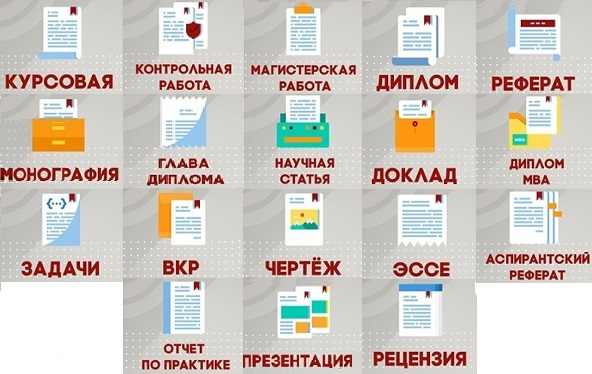 